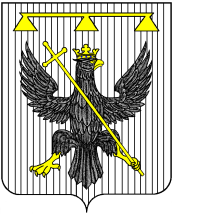 РОССИЙСКАЯ ФЕДЕРАЦИЯТУЛЬСКАЯ ОБЛАСТЬСОБРАНИЕ ДЕПУТАТОВМУНИЦИПАЛЬНОГО ОБРАЗОВАНИЯЮЖНО – ОДОЕВСКОЕ ОДОЕВСКОГО РАЙОНА		3-ГО СОЗЫВА	Р Е Ш Е Н И ЕОт 26.04.2019г.	№ 47-225О утверждении отчета об  исполнении бюджета  муниципального образования Южно-Одоевское Одоевского района за 2018 год         Рассмотрев проект решения Собрания депутатов муниципального образования Южно-Одоевское Одоевского района «Об утверждении отчета муниципального  образования Южно-Одоевское Одоевского района  за 2018 год», учитывая результаты публичных слушаний по проекту указанного решения, в соответствии с Федеральным Законом от 06.10.2003 г. № 131-ФЗ «Об общих принципах организации местного самоуправления в Российской Федерации», Бюджетным Кодексом Российской Федерации и Уставом муниципального образования Южно-Одоевское Одоевского района, Собрание депутатов муниципального образования Южно-Одоевское Одоевского района  РЕШИЛО:Утвердить отчет об исполнении бюджета муниципального образования Южно-Одоевское за 2018 год по доходам в сумме 8044,2  тыс . руб. по расходам в сумме 7942,2 тыс. руб., бюджет исполнен с превышением доходов над расходами (с профицитом) в сумме 102,0 тыс. руб.Утвердить:                                                                                                        2.1. Отчет об исполнении бюджета по доходам бюджета муниципального образования Южно-Одоевское Одоевского района по кодам классификации доходов бюджета приложение 1.                                                                                                          2. 2.  Отчет об исполнении бюджета по расходам  бюджета по ведомственной структуре расходов бюджета муниципального образования Южно- Одоевское Одоевского района, приложение 2.                                                                                       2.3. Отчет об исполнении бюджета по  расходам бюджета по разделам и подразделам классификации расходов бюджета муниципального образования Южно-Одоевское Одоевского района, приложение 3.                                                                                          2.4. Источники финансирования дефицита бюджета по кодам классификации  источников финансирования дефицита бюджета муниципального образования Южно-Одоевское Одоевского района, приложение 4.Утвердить отчет о расходовании средств резервного фонда администрации  муниципального образования Южно-Одоевское (приложение 5)Утвердить отчет о численности и денежном содержании работников администрации муниципального образования Южно-Одоевское, замещающих должности, не являющиеся должностями муниципальной службы, а так же работников переведенных на новые системы оплаты труда за 2018 год (приложение №6)Утвердить отчет об исполнении бюджетных ассигнований бюджета муниципального образования Южно-Одоевское предусмотренных в 2018 году на финансовое обеспечение реализации муниципальных программ (приложение 7).Контроль за выполнением настоящего Решения возложить на постоянную комиссию Собрания депутатов муниципального образования Южно-Одоевское Одоевского района по экономической политике, бюджету, налогам и собственности.Опубликовать настоящее Решение в районной общественно-политической газете «Новая жизнь», разместить на официальном сайте муниципального образования Южно-Одоевское Одоевского района odoevsk.ru после проведения публичных слушаний (публичной экспертизы) по утверждению отчета об исполнении бюджета муниципального образования Южно-Одоевское Одоевского района за 2018 год с учетом внесенных изменений и дополнений на данных слушаниях.Настоящее Решение вступает в силу с момента его подписания. Глава муниципального образования Южно-Одоевское Одоевского района                                         В.А. Свистунов      Приложение № 1К РешениюСобрания депутатов муниципального образования Южно-Одоевское Одоевского района« «О утверждении отчета об исполнении бюджета муниципального образования Южно-Одоевское Одоевского района за 2018 год»»от                                    г.            № Отчет об исполнении бюджета муниципального образования Южно-Одоевское Одоевского района по доходам бюджета по кодам классификации доходов  муниципального образования Южно-Одоевское Одоевского района за 2018 год                                                                                                                                  Тыс. руб.Глава муниципального образованияЮжно-Одоевское Одоевского района	                      В.А. Свистунов Приложение № 2К РешениюСобрания депутатов муниципального образования Южно-Одоевское Одоевского района« «О утверждении отчета об исполнении бюджета муниципального образования Южно-Одоевское Одоевского района за 2018 од»»от          г     № Отчет об исполнении бюджета муниципального образования Южно-Одоевское Одоевского района расходов  бюджета по ведомственной структуре расходов муниципального образования Южно-Одоевское Одоевского района  за 2018 год (тыс.руб)                                                                                                                                                      	(тыс.рублей)Глава муниципального образованияЮжно-Одоевское Одоевского района	                      В.А. СвистуновПриложение № 3К РешениюСобрания депутатов муниципального образования Южно-Одоевское Одоевского района« «О утверждении отчета об исполнении бюджета муниципального образования Южно-Одоевское Одоевского района за 2018 год»»от               № Отчет об исполнении бюджета муниципального образования Южно-Одоевское Одоевского района расходов  бюджета по разделам и подразделам классификации расходов муниципального образования Южно-Одоевское Одоевского района  за 2018 год (тыс.руб)                                                                                                                                                      	(тыс.рублей)Глава муниципального образованияЮжно-Одоевское Одоевского района	                      В.А. Свистунов	Приложение № 4К РешениюСобрания депутатов муниципального образования Южно-Одоевское Одоевского района« «О утверждении отчета об исполнении бюджета муниципального образования Южно-Одоевское Одоевского района за 2018 год»»от               № Приложение № 5К РешениюСобрания депутатов муниципального образования Южно-Одоевское Одоевского района« «О утверждении отчета об исполнении бюджета муниципального образования Южно-Одоевское Одоевского района за 2018 год»»от                                    г.            № Отчет о расходовании средств резервного фондабюджета муниципального образования Южно-Одоевское Одоевского района за 2018 год	Резервный фонд бюджета муниципального образования Южно-Одоевское Одоевского района утвержден Решением  Собрания депутатов муниципального образования Южно-Одоевское Одоевского  района от 24.12.2018г. № 43-208  « О внесении изменений в Решение Собрания депутатов муниципального образования Южно-Одоевское Одоевского района от 25.12.2017г. № 34-165 « О бюджете муниципального образования Южно-Одоевское Одоевского района на 2018 год и плановый период 2019 и 2020 годов» в сумме 66,3 тыс. руб., фактически произведено расходов резервного фонда не было.Глава муниципального образованияЮжно-Одоевское Одоевского района	                              В.А. СвистуновПриложение № 6К РешениюСобрания депутатов муниципального образования Южно-Одоевское Одоевского района« «О утверждении отчета об исполнении бюджета муниципального образования Южно-Одоевское Одоевского района за 2018 год»»от                                    г.            № Отчет о численности и денежном содержании работников администрации муниципального образования Южно-Одоевское, замещающих должности, не являющиеся должностями муниципальной службы, а так же работников переведенных на новые системы оплаты труда за 2018 годтыс.рубГлава муниципального образованияЮжно-Одоевское Одоевского района	                              В.А. Свистунов     Глава муниципального образованияЮжно-Одоевское Одоевского района	                              В.А. Свистунов                                                Наименование показателейКод КБКУтверждено на 2018 годИсполнено в 2018 году% исполненияИТОГО ДОХОДОВ000 871 00000 00 0000 0008053,58044,299,9ДОХОДЫ000 100 00000 00 0000 0006418,26415,5100,0Налоги на прибыль, доходы000 101 00000 00 0000 00080,075,394,1Налог на доходы физических лиц182 101 02000 01 0000 11080,075,394,1Налог на доходы физических лиц с доходов, источником которых является налоговый агент, за исключением доходов, в отношении которых исчисление и уплата налога осуществляются в соответствии со статьями 227, 2271 и 228 Налогового кодекса Российской Федерации182 101 02010 01 1000 11078,874,894,9Налог на доходы с физических лиц, полученных физическими лицами в соответствии со статьей 228 НК РФ182 101 02020 01 000 1101,20,00,0Налог на совокупный налог182 105 00000 00 0000 0000,00,00,0Единый сельскохозяйственный налог182 105 03000 01 0000 0000,00,00,0Налоги на имущество000 106 00000 00 0000 0005421,65423,6100,0Налог на имущество физических лиц182 106 01000 00 0000 110140,3141,9101,1Налог на имущество физических лиц, взимаемый по ставкам, применяемым к объектам налогообложения, расположенным в границах сельских поселений182 106 01030 10 0000 110140,3141,9101,1Земельный налог182 106 06000 00 0000 1105281,35281,6100,0Земельный налог с организаций, обладающих земельным участком, расположенным в границах сельских  поселений182 106 06033 10 0000 1103590,53590,5100,0Земельный налог с физических лиц, обладающих земельным участком, расположенным в границах сельских поселений182 106 06043 10 0000 1101690,81691,1100,0Земельный налог (по обязательствам, возникшим до 1 января 2006 года), мобилизуемый на территориях сельских поселений871 1 09 04053 10 0000 1100,00,00,0Доходы от продажи земельных участков находящихся в собственности сельских поселений (за исключением земельных участков муниципальных бюджетных и автономных учреждений)871 114 06025 10 0000 430916,6916,6100,0                                                                                                                                                                     Безвозмездные поступления000 2 00 00000 00 0000 0001635,31628,799,6Дотация от других бюджетов бюджетной системы РФ в т.ч.871 2 02 01000 00 0000 1511260,41255,499,6Дотации на выравнивание уровня бюджетной обеспеченности871 2 02 15001 10 0000 151831,9803,496,6Дотации на поддержку мер по обеспечению сбалансированности бюджетов871 2 02 15002 10 0000 151428,5452,0105,5Субвенция от других бюджетов бюджетной системы РФ в т.ч.871 2 02 30000 00 0000 15195,495,4100,0Субвенции на осуществление полномочий по первичному воинскому учету, где отсутствуют военные комиссариаты.871 2 02 35118 10 0000 15195,495,4100,0Иные межбюджетные трансферты 871 2 02 49999 10 0000 151136,467,049,1ВСЕГО ДОХОДОВ8053,58044,299,9НаименованиеНаименованиеГРБСразделПодразделЦелеваястатьяВид расходовУтверждено на2018 годИсполнено в 2018 году% исполненияОбщегосударственные  вопросыОбщегосударственные  вопросы871010000000000000003928,13861,498,3Функционирование Правительства РФ, высших органов исполнительной власти субъектов РФ, местных администрацийФункционирование Правительства РФ, высших органов исполнительной власти субъектов РФ, местных администраций871010400000000000003861,83861,4100,0Центральный аппаратЦентральный аппарат871010483200000000003861,83861,4100,0Выполнение функций органами местного самоуправленияВыполнение функций органами местного самоуправления871010483200000000003861,83861,4100,0Расходы на выплаты по оплате труда центральному аппарату в рамках непрограммного направления деятельности "Обеспечение функционирования местных администраций"Расходы на выплаты по оплате труда центральному аппарату в рамках непрограммного направления деятельности "Обеспечение функционирования местных администраций"871010483200001101203246,83246,7100,0Заработная платаЗаработная плата871010483200001101212691,02691,0100,0Начисление на оплату трудаНачисление на оплату труда87101048320000110129555,8555,8100,0Закупка товаров, работ, услуг в сфере информационно-коммуникационных технологийЗакупка товаров, работ, услуг в сфере информационно-коммуникационных технологий87101048320000190242210,5210,5100,0Прочая закупка товаров, работ и услуг для государственных (муниципальных) нуждПрочая закупка товаров, работ и услуг для государственных (муниципальных) нужд87101048320000190244387,4387,4100,0Уплата налога на имущество организаций и земельного налога Уплата налога на имущество организаций и земельного налога 871010483200001908511,11,1100,0Уплата прочих налогов, сборов и иных платежейУплата прочих налогов, сборов и иных платежей871010483200001908520,50,360,0Уплата иных платежейУплата иных платежей8710104832000019085315,515,4100,0Резервные фондыРезервные фонды8710111990000000000066,30,00,0Непрограммные расходыНепрограммные расходы8710111999000000000066,30,00,0Резервные фонды местных администрацийРезервные фонды местных администраций8710111999002775000066,30,00,0Прочая закупка товаров, работ и услуг для государственных (муниципальных) нуждПрочая закупка товаров, работ и услуг для государственных (муниципальных) нужд8710111999002775024466,30,00,0Национальная оборонаНациональная оборона8710200999000000000095,495,4100,0Мобилизационная и вневойсковая подготовкаМобилизационная и вневойсковая подготовка8710203000000000000095,495,4100,0Иные непрограммные мероприятия8718710203999000000000095,495,4100,0Осуществление первичного воинского учета на территориях, где отсутствуют военные комиссариаты, по иным непрограммным мероприятиям в рамках непрограммных расходов8718710203999005118000095,495,4100,0Фонд оплаты труда и страховые взносыФонд оплаты труда и страховые взносы8710203999005118012089,089,0100,0Заработная платаЗаработная плата8710203999005118012169,069,0100,0Начисление на фонд оплаты трудаНачисление на фонд оплаты труда8710203999005118012920,020,0100,0Закупка товаров, работ, услуг в сфере информационно-коммуникационных технологийЗакупка товаров, работ, услуг в сфере информационно-коммуникационных технологий871020399900511802423,63,60,0Прочая закупка товаров, работ и услуг для государственных (муниципальных) нуждПрочая закупка товаров, работ и услуг для государственных (муниципальных) нужд871020399900511802442,82,8100,0Национальная безопасность и правоохранительная деятельностьНациональная безопасность и правоохранительная деятельность871030000000000000000,00,00,0Защита территории от чрезвычайных ситуаций природного и техногенного характера, гражданская оборонаЗащита территории от чрезвычайных ситуаций природного и техногенного характера, гражданская оборона87103000000000000000,00,00,0Муниципальная программа «Гражданская оборона, защита населения и территории от чрезвычайных ситуаций, обеспечения пожарной безопасности и безопасности людей на водных объектах»Муниципальная программа «Гражданская оборона, защита населения и территории от чрезвычайных ситуаций, обеспечения пожарной безопасности и безопасности людей на водных объектах»871030000000000000000,00,00,0 Национальная экономика Национальная экономика871040000000000000001299,01299,0100,0Связь и информатикаСвязь и информатика8710400000000000000049,549,5100,0Непрограммные расходыНепрограммные расходы8710400990000000000049,549,5100,0Иные непрограммные мероприятияИные непрограммные мероприятия8710400999000000000049,549,5100,0Иные межбюджетные трансферты из бюджета области на финансовое обеспечение реализации мероприятий по сопровождению программных продуктов, обеспечивающих составление и исполнение консолидированного бюджета Тульской областиИные межбюджетные трансферты из бюджета области на финансовое обеспечение реализации мероприятий по сопровождению программных продуктов, обеспечивающих составление и исполнение консолидированного бюджета Тульской области8710410999008045000049,549,5100,0Закупка товаров, работ и услуг для обеспечения государственных (муниципальных) нуждЗакупка товаров, работ и услуг для обеспечения государственных (муниципальных) нужд8710410999008045020049,549,5100,0Иные закупки товаров, работ и услуг для обеспечения государственных (муниципальных) нуждИные закупки товаров, работ и услуг для обеспечения государственных (муниципальных) нужд8710410999008045024049,549,5100,0Закупка товаров, работ и услуг в сфере информационно-коммуникационных технологийЗакупка товаров, работ и услуг в сфере информационно-коммуникационных технологий8710410999008045024249,549,5100,0Другие вопросы в области национальной экономикиДругие вопросы в области национальной экономики871041200000000000001249,51249,5100,0Не программные мероприятия в области национальной экономикиНе программные мероприятия в области национальной экономики871041299900272400001249,51249,5100,0Закупка товаров, работ и услуг для обеспечения государственных (муниципальных) нуждЗакупка товаров, работ и услуг для обеспечения государственных (муниципальных) нужд8710412999002724020048,648,6100,0Иные закупки товаров, работ и услуг для обеспечения государственных (муниципальных) нуждИные закупки товаров, работ и услуг для обеспечения государственных (муниципальных) нужд8710412999002724024048,648,6100,0Прочая закупка товаров, работ и услугПрочая закупка товаров, работ и услуг8710412999002724024448,648,6100,0Иные бюджетные ассигнованияИные бюджетные ассигнования871041299900272408001200,91200,9100,0Исполнение судебных актовИсполнение судебных актов871041299900272408301200,91200,9100,0Исполнение судебных актов РФ и мировых соглашений по возмещению причиненного вредаИсполнение судебных актов РФ и мировых соглашений по возмещению причиненного вреда871041299900272408311200,91200,9100,0Жилищно-коммунальное хозяйствоЖилищно-коммунальное хозяйство87105000000000000000627,7621,599,0Коммунальное хозяйствоКоммунальное хозяйство87105020000000000000117,7117,7100,0Осуществление мероприятий по коммунальному хозяйству в рамках непрограммных расходовОсуществление мероприятий по коммунальному хозяйству в рамках непрограммных расходов87105029990027320000117,7117,7100,0Иные непрограммные расходыИные непрограммные расходы87105029990027320000117,7117,7100,0Исполнение судебных актов Российской Федерации и мировых соглашений по возмещению причиненного вредаИсполнение судебных актов Российской Федерации и мировых соглашений по возмещению причиненного вреда87105029990027320831117,7117,7100,0БлагоустройствоБлагоустройство87105030000000000000510,0503,898,8Осуществление мероприятий по благоустройству по непрограммным мероприятиям в рамках непрограммных расходовОсуществление мероприятий по благоустройству по непрограммным мероприятиям в рамках непрограммных расходов87105039900000000000510,0503,898,8Иные непрограммные расходыИные непрограммные расходы87105039990000000000510,0503,898,8Прочая закупка товаров, работ и услуг для государственных (муниципальных) нужд Прочая закупка товаров, работ и услуг для государственных (муниципальных) нужд 87105039990027410244510,0503,898,8Культура и  кинематографияКультура и  кинематография876080000000000000001894,91856,598,0КультураКультура876080100000000000001894,91856,598,0Расходы на выплаты по оплате труда работникам культуры в рамках непрограммного направления деятельности "Обеспечение функционирования учреждений культуры"Расходы на выплаты по оплате труда работникам культуры в рамках непрограммного направления деятельности "Обеспечение функционирования учреждений культуры"87608019990000590110986,5951,796,5Заработная платаЗаработная плата87608019990000590111726,5726,5100,0Начисление на оплату трудаНачисление на оплату труда87608019990000590119260,0225,286,6Уплата налога на имущество организаций и земельного налога Уплата налога на имущество организаций и земельного налога 8760801999000059085111,611,599,1Уплата прочих налогов, сборов и иных платежейУплата прочих налогов, сборов и иных платежей876080199900005908520,10,1100,0Уплата иных платежейУплата иных платежей876080199900005908534,03,587,5Непрограммные расходыНепрограммные расходы876080199000000000001415,41338,194,6Иные непрограммные мероприятияИные непрограммные мероприятия876080199900000000001415,41338,194,6Закупка товаров, работ, услуг в сфере информационно-коммуникационных технологийЗакупка товаров, работ, услуг в сфере информационно-коммуникационных технологий8760801999000059024264,063,999,8Прочая закупка товаров, работ и услуг для государственных (муниципальных) нуждПрочая закупка товаров, работ и услуг для государственных (муниципальных) нужд87608019990059000244776,6775,399,8Расходы на выплату персонала на повышение оплаты труда работников культурно-досуговых учреждений (Постановление Правительства Тульской области от 28.05.2013г. № 239)Расходы на выплату персонала на повышение оплаты труда работников культурно-досуговых учреждений (Постановление Правительства Тульской области от 28.05.2013г. № 239)8760801999008012011152,050,597,1 Физическая культура и спорт Физическая культура и спорт8711100000000000000020,020,0100,0Физическая культура Физическая культура 8711101000000000000020,020,0100,0Реализация мероприятий по муниципальной программе «Профилактика правонарушений и преступлений в муниципальном образовании Южно-Одоевское Одоевского района»Реализация мероприятий по муниципальной программе «Профилактика правонарушений и преступлений в муниципальном образовании Южно-Одоевское Одоевского района»871110104001605700003,03,0100,0Мероприятия в области здравоохранения, спорта и физической культуры, туризмаМероприятия в области здравоохранения, спорта и физической культуры, туризма871110104001605700003,03,0100,0Проведение спортивных мероприятийПроведение спортивных мероприятий871110104001605700003,03,0100,0Прочая закупка товаров, работ, услуг для государственных (муниципальных) нуждПрочая закупка товаров, работ, услуг для государственных (муниципальных) нужд871110104001605702443,03,0100,0Проведение спортивных мероприятийПроведение спортивных мероприятий8711101040026057000017,017,0100,0Прочая закупка товаров, работ, услуг для государственных (муниципальных) нуждПрочая закупка товаров, работ, услуг для государственных (муниципальных) нужд8711101040016057024417,017,0100,0Социальная политикаСоциальная политика87110000000000000000188,4188,4100,0Пенсионное обеспечениеПенсионное обеспечение87110010000000000000188,4188,4100,0Непрограммные расходыНепрограммные расходы87110019900000000000188,4188,4100,0Иные непрограммные расходыИные непрограммные расходы87110019990000000000188,4188,4100,0Расходы, связанные с назначением и выплатой пенсии за выслугу лет муниципальным служащим и ежемесячная доплата к трудовой пенсии лицам, замещающим муниципальные должности в муниципальном образовании Южно-Одоевское Одоевского района в рамках непрограммных расходовРасходы, связанные с назначением и выплатой пенсии за выслугу лет муниципальным служащим и ежемесячная доплата к трудовой пенсии лицам, замещающим муниципальные должности в муниципальном образовании Южно-Одоевское Одоевского района в рамках непрограммных расходов87110019990027360000188,4188,4100,0Социальное обеспечение и иные выплаты населениюСоциальное обеспечение и иные выплаты населению87110019990027360312188,4188,4100,0Условно нераспределенные расходыУсловно нераспределенные расходы999999999900009000,00,00,0ИТОГОИТОГО8053,57942,298,6НаименованиеНаименованиеразделразделПодразделПодразделЦелеваястатьяЦелеваястатьяВид расходовВид расходовУтверждено на2018 годУтверждено на2018 годИсполнено в 2018 годуИсполнено в 2018 году% исполнения% исполненияОбщегосударственные  вопросыОбщегосударственные  вопросы01010000000000000000000000000000003928,13928,13861,43861,498,398,3Функционирование Правительства РФ, высших органов исполнительной власти субъектов РФ, местных администрацийФункционирование Правительства РФ, высших органов исполнительной власти субъектов РФ, местных администраций01010404000000000000000000000000003861,83861,83861,43861,4100,0100,0Центральный аппаратЦентральный аппарат01010404832000000083200000000000003861,83861,83861,43861,4100,0100,0Выполнение функций органами местного самоуправленияВыполнение функций органами местного самоуправления01010404832000000083200000000000003861,83861,83861,43861,4100,0100,0Расходы на выплаты по оплате труда центральному аппарату в рамках непрограммного направления деятельности "Обеспечение функционирования местных администраций"Расходы на выплаты по оплате труда центральному аппарату в рамках непрограммного направления деятельности "Обеспечение функционирования местных администраций"01010404832000011083200001101201203246,83246,83246,73246,7100,0100,0Заработная платаЗаработная плата01010404832000011083200001101211212691,02691,02691,02691,0100,0100,0Начисление на оплату трудаНачисление на оплату труда0101040483200001108320000110129129555,8555,8555,8555,8100,0100,0Закупка товаров, работ, услуг в сфере информационно-коммуникационных технологийЗакупка товаров, работ, услуг в сфере информационно-коммуникационных технологий0101040483200001908320000190242242210,5210,5210,5210,5100,0100,0Прочая закупка товаров, работ и услуг для государственных (муниципальных) нуждПрочая закупка товаров, работ и услуг для государственных (муниципальных) нужд0101040483200001908320000190244244387,4387,4387,4387,4100,0100,0Уплата налога на имущество организаций и земельного налога Уплата налога на имущество организаций и земельного налога 01010404832000019083200001908518511,11,11,11,1100,0100,0Уплата прочих налогов, сборов и иных платежейУплата прочих налогов, сборов и иных платежей01010404832000019083200001908528520,50,50,30,360,060,0Уплата иных платежейУплата иных платежей010104048320000190832000019085385315,515,515,415,4100,0100,0Резервные фондыРезервные фонды010111119900000000990000000000000066,366,30,00,00,00,0Непрограммные расходыНепрограммные расходы010111119990000000999000000000000066,366,30,00,00,00,0Резервные фонды местных администрацийРезервные фонды местных администраций010111119990027750999002775000000066,366,30,00,00,00,0Прочая закупка товаров, работ и услуг для государственных (муниципальных) нуждПрочая закупка товаров, работ и услуг для государственных (муниципальных) нужд010111119990027750999002775024424466,366,30,00,00,00,0Национальная оборонаНациональная оборона020200009990000000999000000000000095,495,495,495,4100,0100,0Мобилизационная и вневойсковая подготовкаМобилизационная и вневойсковая подготовка020203030000000000000000000000000095,495,495,495,4100,0100,0Иные непрограммные мероприятия020203039990000000999000000000000095,495,495,495,4100,0100,0Осуществление первичного воинского учета на территориях, где отсутствуют военные комиссариаты, по иным непрограммным мероприятиям в рамках непрограммных расходов02 02 03039990051180999005118000000095,495,495,495,4100,0100,0Фонд оплаты труда и страховые взносыФонд оплаты труда и страховые взносы020203039990051180999005118012012089,089,089,089,0100,0100,0Заработная платаЗаработная плата020203039990051180999005118012112169,069,069,069,0100,0100,0Начисление на фонд оплаты трудаНачисление на фонд оплаты труда020203039990051180999005118012912920,020,020,020,0100,0100,0Закупка товаров, работ, услуг в сфере информационно-коммуникационных технологийЗакупка товаров, работ, услуг в сфере информационно-коммуникационных технологий02020303999005118099900511802422423,63,63,63,60,00,0Прочая закупка товаров, работ и услуг для государственных (муниципальных) нуждПрочая закупка товаров, работ и услуг для государственных (муниципальных) нужд02020303999005118099900511802442442,82,82,82,8100,0100,0Национальная безопасность и правоохранительная деятельностьНациональная безопасность и правоохранительная деятельность03030000000000000000000000000000000,00,00,00,00,00,0Защита территории от чрезвычайных ситуаций природного и техногенного характера, гражданская оборонаЗащита территории от чрезвычайных ситуаций природного и техногенного характера, гражданская оборона030300000000000000000000000000000,00,00,00,00,00,0Муниципальная программа «Гражданская оборона, защита населения и территории от чрезвычайных ситуаций, обеспечения пожарной безопасности и безопасности людей на водных объектах»Муниципальная программа «Гражданская оборона, защита населения и территории от чрезвычайных ситуаций, обеспечения пожарной безопасности и безопасности людей на водных объектах»03030000000000000000000000000000000,00,00,00,00,00,0 Национальная экономика Национальная экономика04040000000000000000000000000000001299,01299,01299,01299,0100,0100,0Связь и информатикаСвязь и информатика040400000000000000000000000000000049,549,549,549,5100,0100,0Непрограммные расходыНепрограммные расходы040400009900000000990000000000000049,549,549,549,5100,0100,0Иные непрограммные мероприятияИные непрограммные мероприятия040400009990000000999000000000000049,549,549,549,5100,0100,0Иные межбюджетные трансферты из бюджета области на финансовое обеспечение реализации мероприятий по сопровождению программных продуктов, обеспечивающих составление и исполнение консолидированного бюджета Тульской областиИные межбюджетные трансферты из бюджета области на финансовое обеспечение реализации мероприятий по сопровождению программных продуктов, обеспечивающих составление и исполнение консолидированного бюджета Тульской области040410109990080450999008045000000049,549,549,549,5100,0100,0Закупка товаров, работ и услуг для обеспечения государственных (муниципальных) нуждЗакупка товаров, работ и услуг для обеспечения государственных (муниципальных) нужд040410109990080450999008045020020049,549,549,549,5100,0100,0Иные закупки товаров, работ и услуг для обеспечения государственных (муниципальных) нуждИные закупки товаров, работ и услуг для обеспечения государственных (муниципальных) нужд040410109990080450999008045024024049,549,549,549,5100,0100,0Закупка товаров, работ и услуг в сфере информационно-коммуникационных технологийЗакупка товаров, работ и услуг в сфере информационно-коммуникационных технологий040410109990080450999008045024224249,549,549,549,5100,0100,0Другие вопросы в области национальной экономикиДругие вопросы в области национальной экономики04041212000000000000000000000000001249,51249,51249,51249,5100,0100,0Не программные мероприятия в области национальной экономикиНе программные мероприятия в области национальной экономики04041212999002724099900272400000001249,51249,51249,51249,5100,0100,0Закупка товаров, работ и услуг для обеспечения государственных (муниципальных) нуждЗакупка товаров, работ и услуг для обеспечения государственных (муниципальных) нужд040412129990027240999002724020020048,648,648,648,6100,0100,0Иные закупки товаров, работ и услуг для обеспечения государственных (муниципальных) нуждИные закупки товаров, работ и услуг для обеспечения государственных (муниципальных) нужд040412129990027240999002724024024048,648,648,648,6100,0100,0Прочая закупка товаров, работ и услугПрочая закупка товаров, работ и услуг040412129990027240999002724024424448,648,648,648,6100,0100,0Иные бюджетные ассигнованияИные бюджетные ассигнования04041212999002724099900272408008001200,91200,91200,91200,9100,0100,0Исполнение судебных актовИсполнение судебных актов04041212999002724099900272408308301200,91200,91200,91200,9100,0100,0Исполнение судебных актов РФ и мировых соглашений по возмещению причиненного вредаИсполнение судебных актов РФ и мировых соглашений по возмещению причиненного вреда04041212999002724099900272408318311200,91200,91200,91200,9100,0100,0Жилищно-коммунальное хозяйствоЖилищно-коммунальное хозяйство0505000000000000000000000000000000627,7627,7621,5621,599,099,0Коммунальное хозяйствоКоммунальное хозяйство0505020200000000000000000000000000117,7117,7117,7117,7100,0100,0Осуществление мероприятий по коммунальному хозяйству в рамках непрограммных расходовОсуществление мероприятий по коммунальному хозяйству в рамках непрограммных расходов0505020299900273209990027320000000117,7117,7117,7117,7100,0100,0Иные непрограммные расходыИные непрограммные расходы0505020299900273209990027320000000117,7117,7117,7117,7100,0100,0Исполнение судебных актов Российской Федерации и мировых соглашений по возмещению причиненного вредаИсполнение судебных актов Российской Федерации и мировых соглашений по возмещению причиненного вреда0505020299900273209990027320831831117,7117,7117,7117,7100,0100,0БлагоустройствоБлагоустройство0505030300000000000000000000000000510,0510,0503,8503,898,898,8Осуществление мероприятий по благоустройству по непрограммным мероприятиям в рамках непрограммных расходовОсуществление мероприятий по благоустройству по непрограммным мероприятиям в рамках непрограммных расходов0505030399000000009900000000000000510,0510,0503,8503,898,898,8Иные непрограммные расходыИные непрограммные расходы0505030399900000009990000000000000510,0510,0503,8503,898,898,8Прочая закупка товаров, работ и услуг для государственных (муниципальных) нужд Прочая закупка товаров, работ и услуг для государственных (муниципальных) нужд 0505030399900274109990027410244244510,0510,0503,8503,898,898,8Культура и  кинематографияКультура и  кинематография08080000000000000000000000000000001894,91894,91856,51856,598,098,0КультураКультура08080101000000000000000000000000001894,91894,91856,51856,598,098,0Расходы на выплаты по оплате труда работникам культуры в рамках непрограммного направления деятельности "Обеспечение функционирования учреждений культуры"Расходы на выплаты по оплате труда работникам культуры в рамках непрограммного направления деятельности "Обеспечение функционирования учреждений культуры"0808010199900005909990000590110110986,5986,5951,7951,796,596,5Заработная платаЗаработная плата0808010199900005909990000590111111726,5726,5726,5726,5100,0100,0Начисление на оплату трудаНачисление на оплату труда0808010199900005909990000590119119260,0260,0225,2225,286,686,6Уплата налога на имущество организаций и земельного налога Уплата налога на имущество организаций и земельного налога 080801019990000590999000059085185111,611,611,511,599,199,1Уплата прочих налогов, сборов и иных платежейУплата прочих налогов, сборов и иных платежей08080101999000059099900005908528520,10,10,10,1100,0100,0Уплата иных платежейУплата иных платежей08080101999000059099900005908538534,04,03,53,587,587,5Непрограммные расходыНепрограммные расходы08080101990000000099000000000000001415,41415,41338,11338,194,694,6Иные непрограммные мероприятияИные непрограммные мероприятия08080101999000000099900000000000001415,41415,41338,11338,194,694,6Закупка товаров, работ, услуг в сфере информационно-коммуникационных технологийЗакупка товаров, работ, услуг в сфере информационно-коммуникационных технологий080801019990000590999000059024224264,064,063,963,999,899,8Прочая закупка товаров, работ и услуг для государственных (муниципальных) нуждПрочая закупка товаров, работ и услуг для государственных (муниципальных) нужд0808010199900590009990059000244244776,6776,6775,3775,399,899,8Расходы на выплату персонала на повышение оплаты труда работников культурно-досуговых учреждений (Постановление Правительства Тульской области от 28.05.2013г. № 239)Расходы на выплату персонала на повышение оплаты труда работников культурно-досуговых учреждений (Постановление Правительства Тульской области от 28.05.2013г. № 239)080801019990080120999008012011111152,052,050,550,597,197,1 Физическая культура и спорт Физическая культура и спорт111100000000000000000000000000000020,020,020,020,0100,0100,0Физическая культура Физическая культура 111101010000000000000000000000000020,020,020,020,0100,0100,0Реализация мероприятий по муниципальной программе «Профилактика правонарушений и преступлений в муниципальном образовании Южно-Одоевское Одоевского района»Реализация мероприятий по муниципальной программе «Профилактика правонарушений и преступлений в муниципальном образовании Южно-Одоевское Одоевского района»11110101040016057004001605700000003,03,03,03,0100,0100,0Мероприятия в области здравоохранения, спорта и физической культуры, туризмаМероприятия в области здравоохранения, спорта и физической культуры, туризма11110101040016057004001605700000003,03,03,03,0100,0100,0Проведение спортивных мероприятийПроведение спортивных мероприятий11110101040016057004001605700000003,03,03,03,0100,0100,0Прочая закупка товаров, работ, услуг для государственных (муниципальных) нуждПрочая закупка товаров, работ, услуг для государственных (муниципальных) нужд11110101040016057004001605702442443,03,03,03,0100,0100,0Проведение спортивных мероприятийПроведение спортивных мероприятий111101010400260570040026057000000017,017,017,017,0100,0100,0Прочая закупка товаров, работ, услуг для государственных (муниципальных) нуждПрочая закупка товаров, работ, услуг для государственных (муниципальных) нужд111101010400160570040016057024424417,017,017,017,0100,0100,0Социальная политикаСоциальная политика1010000000000000000000000000000000188,4188,4188,4188,4100,0100,0Пенсионное обеспечениеПенсионное обеспечение1010010100000000000000000000000000188,4188,4188,4188,4100,0100,0Непрограммные расходыНепрограммные расходы1010010199000000009900000000000000188,4188,4188,4188,4100,0100,0Иные непрограммные расходыИные непрограммные расходы1010010199900000009990000000000000188,4188,4188,4188,4100,0100,0Расходы, связанные с назначением и выплатой пенсии за выслугу лет муниципальным служащим и ежемесячная доплата к трудовой пенсии лицам, замещающим муниципальные должности в муниципальном образовании Южно-Одоевское Одоевского района в рамках непрограммных расходовРасходы, связанные с назначением и выплатой пенсии за выслугу лет муниципальным служащим и ежемесячная доплата к трудовой пенсии лицам, замещающим муниципальные должности в муниципальном образовании Южно-Одоевское Одоевского района в рамках непрограммных расходов1010010199900273609990027360000000188,4188,4188,4188,4100,0100,0Социальное обеспечение и иные выплаты населениюСоциальное обеспечение и иные выплаты населению1010010199900273609990027360312312188,4188,4188,4188,4100,0100,0Условно нераспределенные расходыУсловно нераспределенные расходы99999999999999000099999900009009000,00,00,00,00,00,0ИТОГОИТОГО8053,58053,57942,27942,298,698,6Источники финансирования дефицита бюджета муниципального образования Источники финансирования дефицита бюджета муниципального образования Источники финансирования дефицита бюджета муниципального образования по кодам классификации источников финансирования дефицитов бюджетов за 2018 годпо кодам классификации источников финансирования дефицитов бюджетов за 2018 годпо кодам классификации источников финансирования дефицитов бюджетов за 2018 год(тыс. рублей)КодНаименованиеКассовое исполнениеИсточники финансирования дефицита бюджетов, всего-102,0871 00 00 00 00 00 0000 000Изменение остатков средств на счетах по учету средств бюджета-102,0871 00 00 00 00 00 0000 000Увеличение остатков средств бюджета всего-8044,2871 00 00 00 00 00 0000 000Уменьшение остатков средств бюджета всего7942,2Глава муниципального образованияЮжно-Одоевское Одоевского района	                                    В.А. СвистуновГлава муниципального образованияЮжно-Одоевское Одоевского района	                                    В.А. СвистуновГлава муниципального образованияЮжно-Одоевское Одоевского района	                                    В.А. СвистуновГлава муниципального образованияЮжно-Одоевское Одоевского района	                                    В.А. СвистуновГлава муниципального образованияЮжно-Одоевское Одоевского района	                                    В.А. СвистуновГлава муниципального образованияЮжно-Одоевское Одоевского района	                                    В.А. Свистунов№ п/пНаименование организацииЧисленность работников отнесенных:Численность работников отнесенных:Численность работников отнесенных:Фактические затраты на оплату трудаФактические затраты на оплату трудаФактические затраты на оплату труда№ п/пНаименование организацииК муниципальным служащимНе отнесенные к муниципальной службеК работникам по техническому обеспечению деятельности учрежденияК муниципальным служащимНе отнесенные к муниципальной службеК работникам по техническому обеспечению деятельности учреждения1Администрация муниципального образования Южно-Одоевское Одоевского района4       431204,81146,3339,92МКУК «Стрелецкий КДЦ»0320,0725,751,33Собрание депутатов муниципального образования Южно-Одоевское Одоевского района0000,00,0         0,04ИТОГО:4751204,81872,0391,2НаименованиеГРБСразделПодразделЦелеваястатьяВид расходовПланИспонениене исполненоНациональная безопасность и правоохранительная деятельность871030000000000000000,00,00,0Защита территории от чрезвычайных ситуаций природного и техногенного характера, гражданская оборона87103090000000000000,00,00,0Муниципальная программа «Гражданская оборона, защита населения и территории от чрезвычайных ситуаций, обеспечения пожарной безопасности и безопасности людей на водных объектах на 2015-2017 годы»871030903100272700000,00,00,0Приобретение наглядной информации (2 стенда)871030903101272700000,00,00,0Прочая закупка товаров, работ, услуг для государственных (муниципальных) нужд.871030903101272702440,00,00,0Приобретение рупорного громкоговорителя (для улиц)871030903102272700000,00,00,0Прочая закупка товаров, работ, услуг для государственных (муниципальных) нужд.871030903102272702440,00,00,0Приобретение противогазов ПМК-2871030903103272700000,00,00,0Прочая закупка товаров, работ, услуг для государственных (муниципальных) нужд.871030903103272702440,00,00,0Приобретение комплекта плакатов по ГО ЧС871030903104272700000,00,00,0Прочая закупка товаров, работ, услуг для государственных (муниципальных) нужд.871030903104272702440,00,00,0Приобретение запрещающих знаков «Купаться запрещено»871030903105272700000,00,00,0Прочая закупка товаров, работ, услуг для государственных (муниципальных) нужд.871030903105272702440,00,00,0Приобретение предупреждающих табличек «Осторожно тонкий лед»871030903106272700000,00,00,0Прочая закупка товаров, работ, услуг для государственных (муниципальных) нужд.871030903106272702440,00,00,0Осуществление мероприятий по защите территории от чрезвычайных ситуаций природного и техногенного характера, гражданская оборона по иным непрограммным мероприятиям в рамках непрограммных расходов871030999900272700000,00,00,0Прочая закупка товаров, работ, услуг для государственных (муниципальных) нужд.871030999900272702440,00,00,0Пожарная безопасность87103100000000000000,00,00,0Муниципальная программа «Гражданская оборона, защита населения и территории от чрезвычайных ситуаций, обеспечения пожарной безопасности и безопасности людей на водных объектах на 2015-2017 годы»87103100300000000000,00,00,0Приобретение ранцевых огнетушителей871031003201272700000,00,00,0Прочая закупка товаров, работ и услуг для государственных (муниципальных) нужд871031003201272702440,00,00,0Приобретение противопожарного инвентаря для оборудования населенных пунктов871031003203272700000,00,00,0Прочая закупка товаров, работ и услуг для государственных (муниципальных) нужд871031003203272702440,00,00,0Приобретение пожарного крана в с. Петровское, с. Лосинское871031003204272700000,00,00,0Прочая закупка товаров, работ и услуг для государственных (муниципальных) нужд871031003204272702440,00,00,0Приобретение пожарного гидранта871031003205272700000,00,00,0Прочая закупка товаров, работ и услуг для государственных (муниципальных) нужд871031003205272702440,00,00,0Приобретение порошковых огнетушителей871031003206272700000,00,00,0Прочая закупка товаров, работ и услуг для государственных (муниципальных) нужд871031003206272702440,00,00,0Осуществление мероприятий по пожарной безопасности, по иным непрограммным мероприятиям в рамках непрограммных расходов871031099900272700000,00,00,0Прочая закупка товаров, работ и услуг для государственных (муниципальных) нужд871031099900272702440,00,00,0Муниципальная программа «Энергосбережения и повышения энергетической эффективности на 2017-2019 годы»8760801010000272400000,00,00,0Замена ламп энергосберегающих в Стрелецком ДК876080101201272400000,00,00,0Прочая закупка товаров, работ и услуг для государственных (муниципальных) нужд876080101201272402440,00,00,0Перевод котельной Стрелецкого ДК с твердого топлива на газ876080101202272400000,00,00,0Прочая закупка товаров, работ и услуг для государственных (муниципальных) нужд8760801012002272402440,00,00,0 Физическая культура и спорт8711100000000000000020,020,00,0Физическая культура 8711101000000000000020,020,00,0Реализация мероприятий по муниципальной программе «Физическая культура и спорт на 2016-2018 годы»8711101040000000000020,020,00,0Мероприятия в области здравоохранения, спорта и физической культуры, туризма8711101040006057000020,020,00,0Проведение спортивных мероприятий871110104001605700003,03,00,0Прочая закупка товаров, работ, услуг для государственных (муниципальных) нужд871110104000605702443,03,00,0Проведение спортивных мероприятий8711101040026057000017,017,00,0Прочая закупка товаров, работ, услуг для государственных (муниципальных) нужд8711101040026057024417,017,00,0ИТОГО20,00,00,0